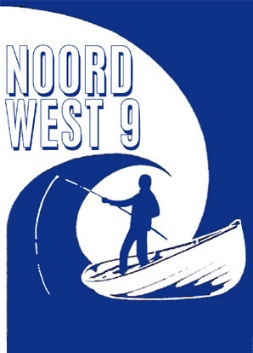 NW9     Programma     2018 Wedstrijden 	     Versie 03-06-2018Zomercompetitie 2018Zondag	24 juni			aanvang  10.00 uur	3e Zomerwedstrijd.	Zondag	2 september		aanvang  10.00 uur	4e Zomerwedstrijd.Zondag	30 september	aanvang  10.00 uur	5e Zomerwedstrijd.	Wintercompetitie 2018-2019Zondag	28 oktober		aanvang  11.00 uur		1e Winterwedstrijd.Zondag	18 november		aanvang  11.00 uur		2e Winterwedstrijd.Zondag	16 december		aanvang  11.00 uur		3e Winterwedstrijd.KOTTERWEDSTRIJDENZondag	25 november		Vertrek om 8 uur precies	Korte Vaart.Botenwedstrijden MDSI CupZaterdag	6 oktober	2e	Melden vanaf 7.00 uur, Kuitje, Vissen 9-15 uur.					Uitwijkdatum op 13 oktober.NFB competitie 2018Zaterdag	20 oktober		Castricum.Zaterdag	  8 december		Egmond aan Zee.Wedstrijd gesponsord door Faunaland Den HelderZondag 	16 september	10-14 uur. Melden vanaf 8 uur bij Moritz te Petten.